Superintendent’s Memo #303-20
COMMONWEALTH of VIRGINIA 
Department of Education
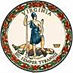 DATE:	November 13, 2020 TO: 	Division SuperintendentsFROM: 	James F. Lane, Ed.D., Superintendent of Public InstructionSUBJECT: 	Approved Alternative Breakfast Service Model Funding for 2020-2021The fiscal year 2021 state budget provides $1.074 million in funding to support increasing the number of school breakfast meals served through an alternative breakfast service model, such as Breakfast after the Bell (BaB), or through an innovative traditional service model. All approved high schools and middle schools will receive $0.10 per breakfast meal and approved elementary schools will receive $0.05 per breakfast meal.Due to the COVID-19 pandemic, local school food authorities (SFAs) transitioned from operating the National School Lunch Program to the Summer Food Service Program (SFSP). Therefore, SFSP breakfast meals will be the basis for reimbursement for the BaB funding in fiscal year 2021. Please note the following important dates:The funds will be paid via electronic data interchange (EDI) twice during the school year (SY) 2020-2021 in January and June 2021. The project code for the funds is APE40620. The January 2021 payment will be reimbursement for SFSP breakfast meals from August 2020 through October 2020. The June 2021 payment will be reimbursement for November 2020 through April 2021. Claims for reimbursement must be submitted timely in order to process the claims and comply with the spending deadline. The last date to submit claims for October 2020 BaB breakfast meals will be December 31, 2020. Claims submitted after this date will still be eligible for SFSP meal reimbursement, but not for BaB reimbursement. The last date to submit claims for April 2021 BaB breakfast meals will be May 14, 2021. Claims submitted after this date will still be eligible for SFSP meal reimbursement, but not for BaB reimbursement. Reporting Requirements:School divisions must report the number of SFSP breakfast meals served for each school as part of their monthly School Nutrition Program (SNP) Web claim. All claims must be submitted in a timely manner.School divisions that receive BaB funds for alternative service models will be required to evaluate the education impact of the models implemented and submit data to the Virginia Department of Education (VDOE) by August 31, 2021. Funded schools that do not provide data by August 31, 2021, are subject to exclusion from funding in the following year. A data collection form will be provided by the VDOE to all recipient schools and school divisions no later than May 2021 to obtain evaluative data.If you have any questions or need additional information, please contact Rhonn James, SNP Finance Specialist, via email at rhonn.james1@doe.virginia.gov or SNPPolicy@doe.virginia.gov. JFL/SCCAttachmentList of Schools Approved and Not-Approved for BaB Funding (XLSX)